Об обращении в Избирательную комиссию Республики Хакасия с ходатайством о разрешении проведения досрочного голосования отдельных групп участников голосования, проживающих в труднодоступных и отдаленных местностях при проведении общероссийского голосования по вопросу одобрения изменений в Конституцию Российской Федерации  на территории Таштыпского  районаВо исполнение пунктов 10.2, 10.6 Порядка подготовки и проведении общероссийского голосования по вопросу одобрения изменений в Конституцию Российской Федерации, принятого Центральной избирательной комиссией Российской Федерации от 28 февраля 2020 года№ 240-7 территориальная избирательная комиссия Таштыпского  района постановила:1. Обратиться в Избирательную комиссию Республики Хакасия с ходатайством о разрешении проведения досрочного голосования отдельных групп участников голосования, проживающих в труднодоступных и отдаленных местностях при проведении общероссийского голосования по вопросу одобрения изменений в Конституцию Российской Федерации на территории Таштыпского района согласно приложению.2. Направить настоящее постановление в Избирательную комиссию Республики Хакасия и разместить в разделе «Территориальная избирательная комиссия» официального сайта Администрации Таштыпского района. Приложение ИНФОРМАЦИЯ
о голосовании отдельных групп участников голосования, которые находятся в значительно удаленных от помещения для голосования местах, транспортное сообщение с которыми отсутствует или затруднено, а также о голосовании групп участников голосования, которые проживают (находятся) в населенных пунктах и иных местах, где отсутствуют помещения для голосования и транспортное сообщение с которыми затруднено при проведении общероссийского голосования по вопросу одобрения изменений в Конституцию Российской Федерации 22 апреля 2020 года * – Порядок подготовки и проведения общероссийского голосования по вопросу одобрения изменений в Конституцию Российской Федерации: 	п. 10.2. Избирательная комиссия субъекта Российской Федерации вправе разрешить провести голосование отдельных групп участников голосования, включенных в список участников голосования на соответствующем избирательном участке для голосования, которые находятся в значительно удаленных от помещения для голосования местах, транспортное сообщение с которыми отсутствует или затруднено (на полярных станциях, в труднодоступных или отдаленных местностях и тому подобное), и в связи с этим невозможно провести голосование по избирательному участку в целом в соответствии с пунктом 10.1 настоящего Порядка.	п. 10.6. Избирательная комиссия субъекта Российской Федерации вправе разрешить провести голосование групп участников голосования, которые проживают (находятся) в населенных пунктах и иных местах, где отсутствуют помещения для голосования и транспортное сообщение с которыми затруднено, не ранее чем за 3 дня до дня голосования.В этом случае голосование проводится в соответствии с правилами, установленными пунктом 10.2 настоящего Порядка.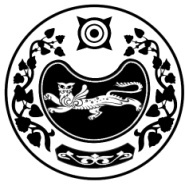 РЕСПУБЛИКА ХАКАСИЯТЕРРИТОРИАЛЬНАЯ 
ИЗБИРАТЕЛЬНАЯ  КОМИССИЯТАШТЫПСКОГО РАЙОНАХАКАС РЕСПУБЛИКАНЫAТАШТЫП АЙМАOЫНЫAОРЫНДАOЫNFБЫO КОМИССИЯЗЫХАКАС РЕСПУБЛИКАНЫAТАШТЫП АЙМАOЫНЫAОРЫНДАOЫNFБЫO КОМИССИЯЗЫПОСТАНОВЛЕНИЕПОСТАНОВЛЕНИЕПОСТАНОВЛЕНИЕ19 марта 2020 года№ 194/800-4  с. Таштыпс. Таштыпс. ТаштыпПредседатель комиссии             Т.В.  МальцеваСекретарь комиссии Л.Р. Попова№УИК(для включения в список участников голосования)Досрочное голосо-вание проводится:– по п.10.2*или– по п.10.6*Кол-во
участников голосо-ванияНаименование населенного пункта (объекта)Род (вид) деятельности избирателейРасстояние от УИК до населенного пункта (объекта) (км.)Планируемый вид транспорта для обеспечения голосованияДата и время проведения досрочного голосованияВремя 
в пути (час., мин.)Виды техни-ческой связи34910.679п. Малый Анзас, п. Большой Онохотничий промысел1036автотранспорт повышенной проходимости 19 апреля 2020 г1100 - 15004040спутниковыйтелефон35110.612д. Большой Бор личное подсобное хозяйство12автотранспорт повышенной проходимости19 апреля 2020 г1100 - 140040 таксофон35210.652д. Верхний Курлугашличное подсобное хозяйство7автотранспорт повышенной проходимости19 апреля 2020 г1100 - 150040сотовая связь